Resident HandbookThis handbook belongs to:TABLE OF CONTENTSINTRODUCTIONWelcome to Nightwind Treatment Centre (NWTC). NWTC was started over 16 years ago to support youth who need a safe space to heal and learn. NWTC has three programs that support up to 20 youth with over 40 staff who care about you are here to help you be your best! Some of the things that we hope you will learn more about during your time at NWTC:  Daily Living Skills – Includes important skills like cooking, cleaning, shopping and healthy routines to build independence.Social Support – We have developed a group treatment program so that youth support youth. Remember that your role is to work on yourself and help others make positive decision and work on themselves too.Emotional Support – We have experience creating supporting a trauma-informed environment to help with challenges such as trauma, grief, anger, anxiety, family conflict and depression to name a few. Self Regulation Strategies – Learn strategies for managing difficult feelings.Identity – Build courage, self respect and understand more about yourself. Culture – Learn more about indigenous culture, healing practices and participate in cultural ceremony. Health Relationships – Develop healthy communication and the ability to resolve conflict in a positive way.Healthy Decisions – Learn about making healthy decisions to heal from addiction and strategies to avoid alcohol and other harmful substances.Sexual Health – Learn about sexual health and how to make healthy decisions in difficult decisions. Education Success – Participate in school, experience success and work towards graduating.NWTC is inspired by 7 traditional teachings that have been taught for many generations. These teachings have been shared by knowledge keepers and Elders who support our program:  Honesty – We act in a manner that is truthful and genuine. Humility – We recognize our value and the areas we must improve upon.Respect – We treat ourselves, others and traditions with dignity and reverence.Trust – We act with integrity and follow through with what we say and what we believe.Courage – We do what is right especially when it is difficult.Wisdom – We learn from our disappointments, seek counsel from others and use knowledge and experience to make good decisions.Love – We treat ourselves and others with kindness. We seek healthy relationships that are uplifting and positive.NWTC is your home of choice until you have completed your treatment. We maintain a program based on many years of experience learning what works and what does not work. Our programs do have some expectations for your healing journey to ensure that this environment is a safe and healthy one. Please always remember that we are here to help! CONSENTYour caseworker and/or your guardian has signed a consent form to have you stay at NWTC. There are also sections in the referral package for you to know about and agree to so that you get the most out of your healing journey. As a reminder, here is a summary:NWTC is a treatment program of choice. This is not a secure site where youth are made to stay here against their will. We appreciate parent involvement in the treatment program if this will be a positive experience for you.NWTC will sometimes have to conduct room searches and search personal items but this is always done to maintain safety.Sometimes your counsellor may ask for permission to videotape counselling sessions. This is done for counselling training and only after they have your permission and that of a casework and/or guardian.Staff sometimes takes photos of activities for projects but will not be shared with people outside of NWTC.Some of our programs have equine therapy. Be sure to ask the staff if the program you are in has equine therapy.Some programs require room sharing. This is done on purpose as part of the treatment program and participants agree to room sharing.All residents have access to individual therapy. Services are always provided by trained professionals.Residents understand that they have the right to confidentiality and privacy and the right to refuse therapy. You will be provided with information about counselling and the boundaries around confidentiality. Here are the following situations where your information might be shared:I understand that the following are examples of situations in which my information may be shared with someone else:If I have been or am being neglected, abused, or harmed.If I am thinking of harming myself or someone else.If a court requests access to my records under certain circumstances.When the therapist collaborates with other professionals about how to help me, in which case only necessary information would be shared. For example, this may include a psychologist or other therapist. When the therapist receives written permission from the client and/or legal guardian.If the therapist becomes ill or must leave suddenly, notes may be transferred to another therapist.If the therapist believes that the sharing of information with others is in my best interests.NWTC practices through a positive approach and staff do not participate in confinement, restraints, corporal punishment, humiliation, physical or psychological punishment, taking away rights, painful behaviour modification and demands that might be harmful. We also do not use abusive strategies, inappropriate behaviour, withholding basic needs (sleep, meds, food, exercise and spiritual connections) and we always allow visits with caseworkers and contact with the Child Youth Advocate.If you have to be discharged early there is a process to make this happen.Your caseworker and/or guardian will be billed for any damages that may occur during your stay at NWTC.Residents may be discharged early in a number of situations. It is important that residents understand NWTC will help support them to avoid early discharge because early discharge can represent a delay to your healing journey: Clients present as high risk to self or others, or demonstrate behaviours that sabotage another client’s treatment progress.Repeated runaways, that ultimately present a safety risk.Repeated use of substances within the treatment environment which ultimately indicate no treatment readiness.Violence towards staff or peers to a degree that is considered a danger.Program non-compliance (repeated).Sexualized acting out/exploitation.Inappropriate or inaccurate referral information, which results in the placement being invalid.Repeated willful damage of center and equipment.If the program cannot meet the needs of the youth that need to be addressed by referring them on.Residents agree to 14 key rights that will be shared with you later in this handbook.Residents agree to work on the following ideas about conflict resolution: Soft on people and hard on issues. When resolving conflict, we must focus on the issues at hand and avoid making conflict personal.Shift from positions to interests. Focus away from your positions on an issue and look at conflict in terms of what you need or want in a situation and why. Timing is essential to effective conflict resolution.  Create time to appropriately address conflict. If you are immediately upset, make sure you calm down before addressing the issue. Yet, the longer situation goes unresolved, the more frustration builds. Sooner is almost always better.Take your concern directly to the individual you have a concern with. Don’t talk with others about your conflict unless you are consulting with a supervisor. The exception to this principle is when you are making a disclosure of illegal activity or abuse.Narrow the focus of your concern without bringing up lists of concerns. Harboring resentment inhibits trust and leads to suspicion. Limiting the discussion to one issue encourages an open discussion and keeps the lines of communication open in the future.Always look for the good and don’t assume the worst. Assume there is more to the story, and that any harm done was not intentional. Try to begin by explaining information about a situation that is of concern. Continue by communicating what the situation “seems” to be and then ask, “Is what I have shared on target or is there more I should know?” Seek clarity and a solution through a genuine desire to understand.You do not pay anything to stay at NWTC. The fee that pays for your stay is paid for by your caseworker or another referral agent. No one at NWTC will ask you to pay for anything during your stay. This allows you to focus on healing.There may be circumstances that youth, your caseworker, the program, and even all parties recognize that the program you are in is not meeting your needs. A collaborative meeting will be held to address these situations to look for solutions to adapting the program or looking for a more suitable placement.Consent can be withdrawn for services. In these situations, we work with youth to find solutions to concerns or support the transition to a different placement. In these situations, we often have youth leave that want to come back. NWTC supports trial placements or visits to other programs whenever possible.RIGHTSThe rights of our youth to seek or receive service from NWTC are as follows:The Right to be treated with respect and dignity at all times.The Right not to be subjected to corporal punishment. The includes not being detained in locked premises or lockup unless for personal safety or to protect other persons.The Right to access the Office of the Child Advocacy and Human Rights Advocacy Services. The Right to access and receive visits from legal counsel, Ombudsman of Alberta, Child and Family Advocacy Services and elected officials. The Right of privacy with respect to mail, personal property and reasonable, personal privacy.The Right to choose, participate and receive religious and/or spiritual instruction and experiences.  The Right to participate and receive quality treatment which meets the client’s specific needs.The Right to receive quality, well balanced nutrition in keeping with traditional lifestyles and preferences.The Right to receive appropriate medical care. The Right to receive quality education consistent with individual aptitudes and abilities.The Right to participation in healthy recreational activities as part of treatment.The Right to make a formal grievance/complaint and receive appropriate follow-up.The Right to live and learn in a safe environment free of hazards, harassment and abuse.The Right to be informed of the responsibilities that correspond with the rights as listed above.EXPECTATIONSPlease note these expectations remain for all youth and staff in the program.Be respectful of othersUse language that is inclusive and respects others.Limit swearing and vulgar language that may make others feel uncomfortable.Respect personal boundaries of others.Noise in common areas is kept at a reasonable noise level.Clothes worn are inclusive, comfortable and respect the professional environment we are living and working in.We resolve conflict with others in productive ways through talking it out respectfully.Treat residence with respectTreat your room and residence with respect. This includes not destroying property, eating in the dinning room only, no outside footwear in the house and keeping room free of offensive material. Clean up after yourself.Maintain a clean and organized room.Enter only areas of the residence that you are supposed to access.Report unsafe situations in the program so that they can be corrected.Participate in treatmentParticipate in treatment activities, recreation, exercise, chores and school activities. All of these things together are part of the treatment program. We simply can’t improve ourselves by simply watching TV and movies. Don’t worry though as you will have plenty of time to relax and spend time with activities you enjoy!Make healthy decisionsContact family and friends who are on your approved contact list.Do not bring harmful materials such as weapons or sharps into the program that can be used to harm self or others.Alcohol does not belong on the premises and consumption is prohibited. All drugs are unwelcome other than those that are prescribed by a physician.We lead others by setting an example of health and wellness.CULTUREOur program integrates cultural teaching and ceremony as part of treatment. Please ask the program lead of there is a teaching or ceremony that you would like to participate in and that might be missing.STAFFINGThere is a team of staff to support you during your stay at Nightwind!Executive Director – Responsible for the overall program. Youth and staff appeal grievances to the ED if they are not resolved with the Program Team Lead. Program Team Lead – Responsible for admission, responsible for providing a safe program for youth. Main communication with caseworkers, reporting of incidents, onsite supervision for staff and responsible for youth grievances.Therapist – Responsible for initiating treatment planning and providing individual counselling support.Cultural Lead – Support for cultural learning and cultural experiences.Team Leader youth Success – Support for positive behaviour support, recreation and work experience.Shift Supervisor and/or Keyworker – Responsible for booking appointments, ensuring appropriate documentation completion for youth.Youth Care Workers – Frontline support to youth to support healthy routines, effective communication, meal times, recreation and activities.There are also some other people that you may meet that help our program running effectively:Maintenance Staff – Responsible for repairs to ensure a safe living and working environment.Finance/HR – Responsible for dropping off program funds for things like groceries, fuel and allowances.Psychologist – Consults with the therapist and supports the treatment planning for all programs.We also provide youth with supports to ensure that you stay healthy. We have our own team of people to help with this but if you have some professionals that have helped you, we can arrange to ensure you continue getting help from them:Pharmacy – Medication for youth.Vision – Optometric examination and eye correction as needed.Dental – Dental services as needed.Physician – Professional services for routine medical needs.Other specialists – We will identify together other professional services already otherwise engaged with youth and other specialist services that youth may require.POSITIVE BEHAVIOURYou will receive a basic allowance each week that you can use for personal items. You will also have the opportunity to earn additional money for going above and beyond basic duties such as chores. Points are assigned for following routines and participating in treatment. These points can be saved and used for special privileges.All youth have the opportunity to participate in on-site and off-site activities. The more trust that is earned, the more trust is provided to you. Please see the following chart which gives you an idea of the rewards and trust offered when youth are following expectations. Please note, this chart also provides youth with the path back to trust after difficulties have been experienced.EMERGENCIESWe want to ensure that our programs our safe for everyone. Count on a monthly fire drill to be rehearsed each month to make sure everyone stays sharp and knows how to respond to an emergency. We will also have an annual emergency evaluation of the program.If you here a fire alarm sound, don’t every assume it is a false alarm. Immediately find your nearest safe exit and move to the designated sign outside that says “MUSTER POINT” which means “MEETING AREA”. At Kihew this is at the dumpster; Stony Creek at the main entrance by the road; GMT is at the end of the home driveway.A map for fire evacuation is available in each room of the program for your reference. Make sure that you identify yourself to a staff member who will be making sure everyone gets out safely. If you are unsure of where to exit, please see the fire exit signs that are available in each room of the program. When a fire alarm happens, please do not attempt to grab personal items. These are not worth your life. If it is the winter, it is best you grab a jacket and shoes if it is safe to do so. In situations of other weather emergencies like Tornadoes, youth will evacuate to the safety area designated in each program. At Kihew, this is found in the concrete space beside the rear door. At Stony Creek and GMT, this safety area is in the basement room under the stairs.Every program will have an Emergency Response Plan posted in the program for reference. These plans are also located in each NWTC vehicle.COMPLAINT PROCEDUREOne of things that we want everyone to learn during their stay at NWTC is the role of resolving issues in a positive way.  The following Complaint Procedure is available to any youth who believes that she has been treated unfairly or inappropriately by staff member or client at NWTC. Please remember, sometimes staff have to set limits because of the safe environment we need to maintain. In situations, where other youth or staff have done something that you feel is inappropriate, please share this with a staff member. If the situation involved a staff member you should share this with the program leader.  Youth should seek to first try and resolve any disagreement or dispute with the person involved, whether it is a staff member or another youth. This does not include situations of violence or abuse and you should report this to an adult you trust such as the program lead, your guardian or the Child Youth Advocate.If this approach does not resolve the situation within three days, the client should ask to speak with senior staff. The senior staff will make all attempts to resolve the situation and inform explain the results to the client the client of the result. At this time, clients will be provided with a Complaint Form where she will sate explain in writing their concerns. Your concern will be followed up with and the program leader will meet with you about your concern to let you know what everyone can do to resolve it. Please remember this process may also require you to help follow through with things. EMERGENCY INFORMATIONEmergency Services					911Kihew House						780-691-3200GMT								780-349-7010Stony Creek							780-698-2595Child and Youth Advocate 				1-800-661-3446Edmonton Crisis						1-800-638-0715Alberta North Child Intervention Services Crisis	1-800-387-5437Please only share this information with emergency services in an emergency situation. For safety reasons, these addresses should never be shared with others.Kihew House, Sturgeon County26130 TWP Road 572Sturgeon County, ABT0G 1L1(North East corner of Range Road 262 and Township Road 572 in Sturgeon County)Stony Creek, Tawatinaw Valley240068 TWP RD 620Athabasca County, ABT9S 1R3(East of Range Road 241A on Township Road 620 in Athabasca County)Grandmother Turtle House, Westlock10516 102 StreetWestlock, ABT7P 1K4YOUTH INTAKE FORMORIENTATION CHECKLISTOrientation includes a tour of the site and surrounding grounds. Staff on duty will supervise orientation and ensure that the new youth understand all procedures related to safety and emergency evacuation and is shown the following.Tour of administration and staff officesTour of the facility and surrounding area Review off limit areasNew resident is shown to their bedroom and provided with the necessary linensShown the evacuation plan, all exit doors with emphasis on the exit doorTour the kitchen/dining facility Review rules and responsibilitiesReview client rightsGo over daily scheduleIntroduce youth to:Other youthProgram Manager / Team LeaderTherapistCultural LeadKey WorkerYouth Care WorkersCONFISCATED ITEMSA search of personal items will be completed upon intake for all youth by a staff member of NWTC with the caseworker/guardian and youth present. Items that are not safe will be held during your stay at NWTC and returned to you after you have been discharged.PERSONAL ITEMS INVENTORYThis inventory does not include clothes.Please note that personal belongs will be kept for 90 days following discharge and then donated if they are not picked up.CLOTHING INVENTORYADMISSION TREATMENT PLAN This treatment plan applies to the first 30 days of treatment. Following this time period, another treatment plan will be developed collaboratively. DELEGATED AUTHORITY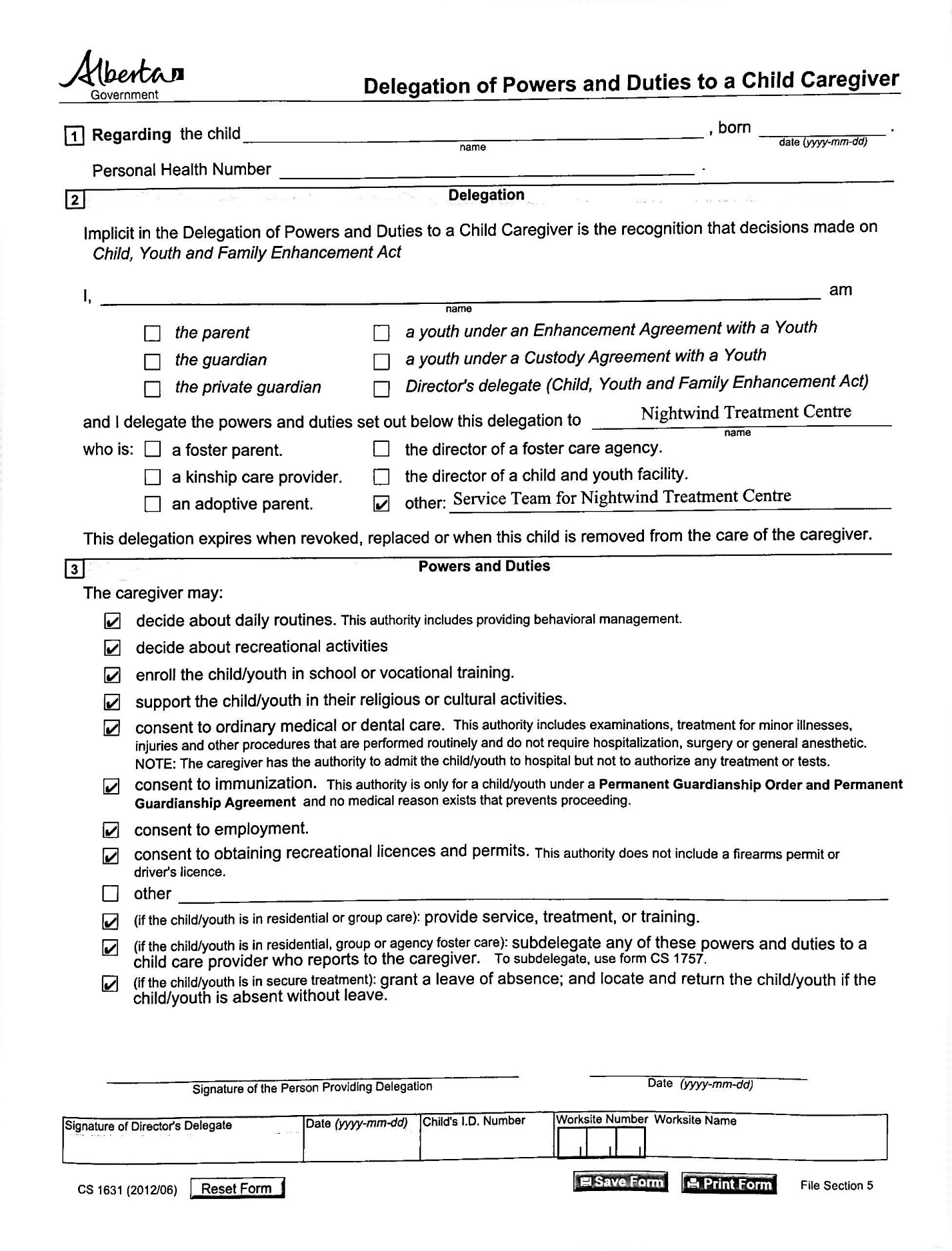 GREEN Earns pointsMay redeem points Available for all onsite and offsite activitiesPhone calls during free timeFirst opportunity for extra dutiesHas a say in offsite activitiesMaximum flexibilityFollowing expectations of the programDemonstrating safe behaviour Demonstrating respect for othersDemonstrating healthy conflict resolutionFollowing expectations of the programDemonstrating safe behaviour Demonstrating respect for othersDemonstrating healthy conflict resolutionFollowing expectations of the programDemonstrating safe behaviour Demonstrating respect for othersDemonstrating healthy conflict resolutionFollowing expectations of the programDemonstrating safe behaviour Demonstrating respect for othersDemonstrating healthy conflict resolutionFollowing expectations of the programDemonstrating safe behaviour Demonstrating respect for othersDemonstrating healthy conflict resolutionFollowing expectations of the programDemonstrating safe behaviour Demonstrating respect for othersDemonstrating healthy conflict resolutionFollowing expectations of the programDemonstrating safe behaviour Demonstrating respect for othersDemonstrating healthy conflict resolutionYELLOWEarns pointsMay redeem points by making amends to the situation or circumstance which placed them in yellowAvailable for all onsite activities and offsite activities only occur if amends are madePhone calls can be made once clients in green have used the phone and during designated call periodsSecond opportunity for extra dutiesNo say in offsite activitiesLimited flexibilityNot participating in school - Must catch up on missed assignments to move to green.Conflict with peers - Must engage in positive conflict resolution with peer and may request help from staff to move to green.Conflict with peers - Must engage in positive conflict resolution with peer and may request help from staff to move to green.Not respectingOthers - Apology to those disrespected along with a plan to prevent situation from reoccurring.Not respectingOthers - Apology to those disrespected along with a plan to prevent situation from reoccurring.Critical Incident - Must write a draft CIR along with steps to reconcile the issue (i.e. repair damage, apologize to peer, or whatever corrects issue) and plan to prevent incident from reoccurring.Critical Incident - Must write a draft CIR along with steps to reconcile the issue (i.e. repair damage, apologize to peer, or whatever corrects issue) and plan to prevent incident from reoccurring.REDEarns pointsNo redemption of points are possibleAvailable for all onsite activities with safety planNo offsite activities are allowedPhone calls to caseworker and youth advocate only during designated periodsLast opportunity for extra dutiesNo flexibility is offered because of safety concerns Drugs on premises1st circumstance 36 hours2nd circumstance 7 days3rd circumstance Possible early dischargeDrugs on premises1st circumstance 36 hours2nd circumstance 7 days3rd circumstance Possible early dischargeIncident of theft  1st circumstance 24 hours2nd circumstance 2 days3rd circumstance 7 daysIncident of theft  1st circumstance 24 hours2nd circumstance 2 days3rd circumstance 7 daysSelf-harm – youth remains in yellow and should demonstrate alternative coping strategies before moving to greenSelf-harm – youth remains in yellow and should demonstrate alternative coping strategies before moving to greenAggression toward peer 1st circumstance 24 hours2nd circumstance 2 days3rd circumstance 7 daysComplaint FormComplaint FormComplaint FormComplaint FormYouth Name:Youth Name:Date:Date:Complaint is in Regard to:NWTC Staff:NWTC Staff:Other:Name of person(s) Involved:Name of person(s) Involved:Name of person(s) Involved:Name of person(s) Involved:Description of Complaint:Description of Complaint:Description of Complaint:Description of Complaint:What would you like to be the outcome?What would you like to be the outcome?What would you like to be the outcome?What would you like to be the outcome?Signature of Youth:Signature of Youth:Signature of Youth:Signature of Youth:Signature of Staff:Signature of Staff:Signature of Staff:Signature of Staff:Resolution of Complaint:Resolution of Complaint:Resolution of Complaint:Resolution of Complaint:Signature of YouthSignature of YouthDate:Date:Signature of Staff:Signature of Staff:Date:Date:Name of Youth:  Date of AdmissionLocation of Intake:  NWTC Staff Completing Intake: Caseworker / Guardian Escorting Youth:Region: Height:                                 Weight:Piercings:                             Other identifying marks:Documentation: Admission Package                       Designated Authority  Consent for Treatment                  Resident Handbook Reviewed Copy of birth certificate               Copy of Alberta health care cardSpecial information relating to intake:Youth Signature:Caseworker/Guardian Signature:NWTC Staff Signature:Name of Youth:  Name of Youth:  Date of Search:Date of Search:NWTC Staff Completing Search:NWTC Staff Completing Search:Location of Search:Location of Search:Unsafe Item:Reason it was confiscated:Items that were illegal and surrendered to caseworker/guardian:Items that were illegal and surrendered to caseworker/guardian:Youth Signature:Youth Signature:Caseworker/Guardian Signature:Caseworker/Guardian Signature:NWTC Staff Signature:NWTC Staff Signature:Name of Youth:  Name of Youth:  Name of Youth:  Inventory Date:Inventory Date:Inventory Date:NWTC Staff Supporting Inventory: NWTC Staff Supporting Inventory: NWTC Staff Supporting Inventory: The youth is allowed to store the following items in their room:The youth is allowed to store the following items in their room:The youth is allowed to store the following items in their room:Youth Signature:Youth Signature:Youth Signature:Caseworker/Guardian Signature:Caseworker/Guardian Signature:Caseworker/Guardian Signature:NWTC Staff Signature:NWTC Staff Signature:NWTC Staff Signature:Name of Youth:  Name of Youth:  Name of Youth:  Inventory Date:Inventory Date:Inventory Date:NWTC Staff Supporting Inventory: NWTC Staff Supporting Inventory: NWTC Staff Supporting Inventory: What clothing items are required and should be purchased by the program?What clothing items are required and should be purchased by the program?What clothing items are required and should be purchased by the program?What budget is preapproved for required clothing as stated above?What budget is preapproved for required clothing as stated above?What budget is preapproved for required clothing as stated above?Youth Signature:Youth Signature:Youth Signature:Caseworker/Guardian Signature:Caseworker/Guardian Signature:Caseworker/Guardian Signature:NWTC Staff Signature:NWTC Staff Signature:NWTC Staff Signature:GoalDescriptionStrategiesOutcomesTime LineYouth will orient themselves to the program and familiarize themselves with expectations and routines. Youth has just been admittedto the program and they are unfamiliar with expectations and routines.  The program team will clearlycommunicate expectations and routines. Staff will support any questions the youth may have.If transition is challenging, staff will develop a positive support staff with the youth to support success.  Youth will be familiarwith program expectations and routines. Youth are following these expectations and rules with support.  30 daysYouth will buildpositive andrespectfulrelationships withboth staff and peers.Youth has entered a new environment and has to form new social relationships.The program team will build rapportand trust, while encouragingrelationship building activitiesbetween youth and peers.Youth will have bothstaff and peers within the program that they cantrust, and have asupportive relationshipswith.30 daysYouth will activelyparticipate inassessment andtreatment activities.Youth has been admitted to the program in order to build newskills and meet various treatment goals.The program team will work withyouth to identify and address specificneed areas. Youth will also beassisted in exploring and buildingupon their strengths.Youth will haveparticipated in thecreation of their first treatment plan, and have made acommitment to follow through with this plan.30 daysYouth Signature:Youth Signature:Youth Signature:Youth Signature:Youth Signature:Caseworker/Guardian Signature:Caseworker/Guardian Signature:Caseworker/Guardian Signature:Caseworker/Guardian Signature:Caseworker/Guardian Signature:NWTC Staff Signature:NWTC Staff Signature:NWTC Staff Signature:NWTC Staff Signature:NWTC Staff Signature: